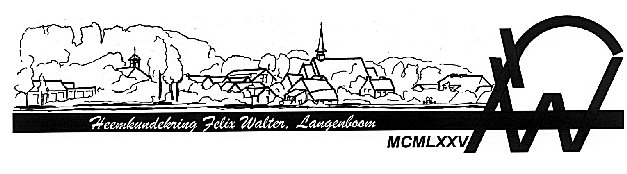 BELEIDSPLAN APRIL 2024INLEIDINGHet beleidsplan is de leidraad voor het functioneren van Heemkundekring Langenboom nu en in de toekomst. Welke keuzes zijn en moeten er worden gemaakt en waarom. Wat wil het bestuur realiseren en met welke inspanning. Het beleidsplan is eveneens een toetssteen voor de realisatie van eerder genomen beslissingen en de taken die uitgevoerd zijn en worden.Bij een subsidieaanvraag kunnen officiële instanties, indien nodig, kennisnemen van het beleidsplan. Het beleidsplan is een hulpmiddel voor en bij de samenwerking met andere heemkundekringen en/of andere instanties.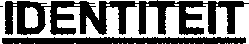 De vereniging draagt de naam heemkundekring Langenboom en is gevestigd in Langenboom (gemeente Land van Cuijk). Zij is opgericht op 1 november 1975 voor onbepaalde tijd en is een vereniging van vrijwilligers die zich bezighoudt met het erfgoed binnen de eigen regio.DOELSTELLINGDe vereniging heeft als doel het in brede kring bevorderen van belangstelling voor het materiële en immateriële erfgoed in het algemeen en die van het werkgebied in het bijzonder, door leden en belangstellenden te betrekken bij historisch en archeologisch interessante projecten. De vereniging tracht dit doel te bereiken door het onderzoeken, bestuderen en veiligstellen van heemkundig belangrijke terreinen, onroerende en roerende goederen, zaken, voorwerpen, taal en oudheidkundige gegevens in en van het werkgebied en zijn omgeving.Verder door erfgoededucatie, het houden van lezingen, publiceren van onderzoeksresultaten, organiseren van excursies en tentoonstellingen, hetzij zelfstandig, hetzij in samenwerking met andere groeperingen of instanties, alsmede door samenwerken aan activiteiten van andere verenigingen, die met het genoemde doel verband houden of daarvoor van belang zijn. We beschrijven, digitaliseren en maken verzameld materiaal toegankelijk.ROL IN DE SAMENLEVING Bewustwording van ons gemeenschappelijk erfgoed zorgt voor meer betrokkenheid en binding van mensen met hun omgeving. Mensen die zich verbonden voelen, dragen meer zorg voor hun omgeving, de gebouwen, de mensen, de natuur en de cultuur.Aan die bewustwording dragen bij:Het inspelen op actuele gebeurtenissen, herdenkingen of bestaande evenementen, door een link te leggen mel de historische context. Dit krijgt o.a. vorm door lezingen, rondleidingen of exposities.Het verwerven en/of behouden van voorwerpen, locaties, gegevens (verhalen, liedjes etc.) en beeldmateriaal, die vallen onder de doelstelling. De zorg voor de collectie is vastgesteld in het collectieplan.Zorgen voor een goede opslag en conservering. Zorgen voor het toegankelijk maken van de gegevens.LIDMAATSCHAP EN PRIVACYHet lidmaatschap is geregeld volgens de statuten. De contributie bedraagt € 12,00 per jaar voor een enkel lidmaatschap en 
€ 12,00 per jaar voor een gezinslidmaatschap van twee personen. Betaling verloopt via automatische incasso, tenzij anders afgesproken. Opzegging dient schriftelijk te gebeuren.BESTUURLIJKHet bestuur met inbegrip van het dagelijks bestuur, bestaat uit tenminste vijf personen, die door de algemene vergadering worden benoemd. Bij een groter aantal bestuursleden, moet het aantal, inclusief dagelijks bestuur, oneven zijn. Het bestuur wijst uit zijn midden een voorzitter, een secretaris en een penningmeester aan die tezamen het dagelijks bestuur vormen. Een bestuurslid kan meer dan één functie vervullen.Het bestuur is belast met het besturen van de vereniging. De vereniging wordt in en buiten rechte vertegenwoordigd door hetzij het bestuur, hetzij door de voorzitter en de secretaris. Hét bestuur vergadert jaarlijks tenminste 4 keer. Geldige bestuursbesluiten kunnen slechts genomen worden indien de meerderheid der bestuursleden ter vergadering aanwezig is. Een voorstel is aangenomen indien de meerderheid van de aanwezigen voor het voorstel is.Vertegenwoordigers van de werkgroepen zijn op verzoek ter bespreking van activiteiten van hun werkgroep aanwezig in de bestuursvergaderingen. Het dagelijks bestuur vergadert zo vaak als het dat nodigt acht. Jaarlijks wordt er een Algemene Ledenvergadering gehouden en daarin wordt het door het bestuur gevoerde beleid teruggekoppeld aan de leden en wordt aangegeven wat het doel voor het komende jaar is.Heemkundekring Langenboom is aangesloten bij Brabants Heem (verenigt dé Brabantse heemkundekringen en historische verenigingen).WERVING VAN GELDENHeemkundekring Langenboom wordt gevormd door haar leden en wordt bestuurd door, door de Algemene Ledenvergadering uit hun midden aangewezen, bestuursleden. De vereniging is volledig afhankelijk van hun inzet en financiële bijdragen in de vorm van contributies en bijdragen aan excursies. Naast deze contributies en bijdragen is dé vereniging afhankelijk van subsidie van de gemeente Land van Cuijk. Daarnaast is de vereniging aangewezen op financiële en materiële bijdragen van begunstigers.BESTEDING VAN GELDENDe jaarlijks geworven inkomsten wordt veelal zo mogelijk besteed aan de gerichte doelen en dit met zo min mogelijk vertraging. De indirecte kosten zijn minimaal en hebben louter betrekking op uitgaven als (bank)administratiekosten, inschrijving Kamer van Koophandel, verplichte bijdragen aan regionale en provinciale erfgoedinstellingen, huisvestiging en ICT-kosten, organisatiekosten van evenementen.Veelal worden de door het bestuur (en actieve leden) gemaakte kosten van reizen etc. voor eigen rekening genomen. Alle opbrengsten en kosten worden in beginsel verantwoord in de periode waarop zij betrekking hebben, waarbij de financiële administratie is ingericht volgens de regels van het kasstelsel. Alle opbrengsten (inclusief schenkingen) worden als opbrengst verantwoord in het boekjaar waarin zij door de vereniging worden ontvangen. De kosten worden in principe verantwoord in het boekjaar waarin zij betaald worden. Als rentebaten worden verantwoord de in het verslagjaar ontvangen renten uit hoofde van uitstaande (bank)saldi.HONORERINGSBELEIDDe bestuurders ontvangen geen beloning, noch een onkostenvergoeding voor hun verleende diensten. Ook actieve leden buiten het bestuur ontvangen voor hun inspanningen geen beloning, noch een onkostenvergoeding.BEHEER VAN GELDENHeemkundekring Langenboom streeft ernaar de opbrengsten en kosten zoveel mogelijk in evenwicht te houden. Het vormen van een vermogen is niet de doelstelling van de vereniging, anders dan het aanleggen van een reserve voor tegenvallers en een deelvoorziening voor gedefinieerde toekomstige activiteiten die niet bestreden kunnen worden uit reguliere inkomsten van het betreffende boekjaar. Hierbij bijvoorbeeld te denken aan herinrichting en onderhoud heemkamer, op orde krijgen en beheer van het archief etc., ICT-investeringen en noodzakelijke uitgaven van de werkgroepen.Het vermogen van de vereniging wordt gevormd door contributies, subsidies, giften, legaten, alsmede door andere baten, voor zover deze de kosten in een boekjaar overtreffen. Ten laste van het vermogen worden gebracht de tekorten die ontstaan als in enig boekjaar de gemaakte kosten de ontvangsten overschrijden. Het bestuur zal erop toezien dat dit zoveel mogelijk wordt voorkomen. Jaarlijks wordt de jaarrekening gemaakt en vervolgens gecontroleerd door een kascontrolecommissie van twee personen die verslag doet tijdens de Algemene Ledenvergadering.GEBOUWENHeemkundekring Langenboom mag een ruimte gebruiken in Gemeenschapshuis De Wis en betaalt hier huur voor. Daar heeft zij ook enkele kasten ter beschikking voor het archief.Daarnaast is de oude scheidsrecvhterruimte in De Wis beschikbaar als opslag voor Heemkundekring Langenboom. JAARPLANJaarlijks wordt een plan opgesteld voor vaste en variabele activiteiten. Zo mogelijk gaat dit plan vergezeld van een financiële opzet. De leden ontvangen in de jaarlijkse algemene ledenvergadering het jaarverslag met daarin opgenomen de activiteiten van het verlopen jaar en een planning voor het lopende jaar. Een deel van de activiteiten van de vereniging is ondergebracht bij werkgroepen. De werkgroepen werken altijd in overleg met het bestuur.Werkgroep ArchiefbeheerHet beheren van de collectie, digitaal vastleggen van de aanwezige gegevens/voorwerpen, inventarisatie maken van de aanwezige gegevens/voorwerpen en van de geregistreerde voorwerpen, documenten en het beeldmateriaal lijsten maken om de gegevens opvraagbaar te maken.Werkgroep DigitaliseringVerzamelen en conserveren van beeldmateriaal, opbouwen van het beeldmateriaal archief, het gedeeltelijk toegankelijk maken van het archief en werken met Memorix Major - Brabant Cloud (opslagsysteem)Aldus vastgesteld op de Algemene Ledenvergadering, 24 april 2024Voorzitter: Lies van Limbeek-Meulepas	Secretaris: Toon Ermers